Где родился, там и пригодился15 января 2017 года в Самарской области стартовала общественная акция «Где родился, там и пригодился». Основная цель - общественное признание молодых специалистов, успешно работающих в малых городах и сельских районах, а также профориентация старшеклассников на примерах участников акции.

Идею проекта поддержало Правительство Самарской области, Самарская Губернская Дума, министерство образования и науки Самарской области, ПАО «ЛУКойл». Представители всех этих структур вошли в региональный организационный комитет по проведению акции. Координацию всех мероприятий будет осуществлять областная общественная организация «Департамент информационного взаимодействия».

На сайте акции http://гдеродился.рф, где можно подробно ознакомиться с условиями участия уже начался прием заявок от молодых специалистов из 27 муниципальных районов и 8 городских округов. На интерактивной платформе анкеты участников размещают в режиме реального времени. Проголосовать за своего земляка и поддержать молодого профессионала можно будет на сайте с 1 марта по 20 апреля. С середины марта участники акции отправятся в школы малых городов и сельских районов, чтобы на собственных примерах показать - счастье не за горами, его можно сотворить здесь и сейчас своими руками. Вчерашние выпускники, а сегодня молодые, но уже уважаемые профессионалы: учителя, врачи, механизаторы - это и есть герои нашего времени. По итогам встреч для старшеклассников проведут анкетирование, результаты которого помогут муниципалитетам определить важные моменты профориентации.

Заключительный этап акции пройдет в формате соревнований. Бороться за звание «Лучший молодой специалист губернии» участники будут с июня по сентябрь.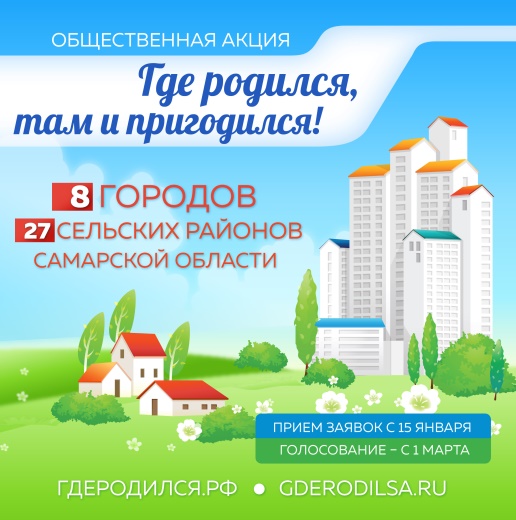 